First Name of Application CV No 1641300Whatsapp Mobile: +971504753686 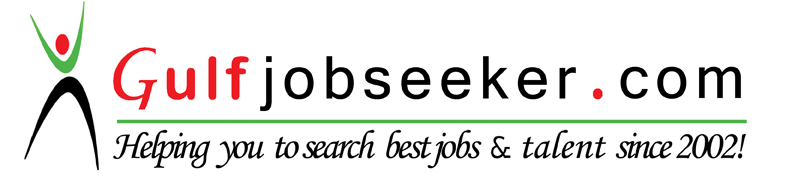 To get contact details of this candidate Purchase our CV Database Access on this link.http://www.gulfjobseeker.com/employer/services/buycvdatabase.php Middle level customer service managerAs a highly-motivated and results orientated leader in the customer care sector, I have a proven track record of providing exemplary levels of service to a broad range of customers, including VIPs and high-profile individuals. I have undertaken several training programs within organization which have enabled me to develop not only specific experiences, but also a valuable and transferable skill set in this fast-paced sector. Utilizing excellent communication skills, I developed and maintained successful working relationships with both internal and external staff.Executive   I      Team Leader   I       Project Leader    I     Assistant ManagerProfessional Experiences2013 - 2015Customer relationship ManagerDime Technologies-Kerala , India2008 – 2013Customer Service ManagerIDOM-BPO of IDEA CELLULAR LTD– Cochin, India2007 – 2008Customer Support ExecutivePRUDENT Technologies –Cochin, IndiaCareer Summary√ Over six years’ experience as senior manager in Customer Service departments of organizations.√As leader of customer care department, has taken key role in improving customer experience through the following tactics: mentoring, directing, supervising overall functions and staff of customer service operation, handling top-notch professional support services, providing personal interaction, and resolving varied client inquires and complex issues.                                                                                                                     Core Competencies √Leadership, coaching and mentoring – Ability to motivate and train others.√Excellent problem-solving skills.√Organized, combined with multi-tasking abilityEducationBachelor of Arts in History                             Mahatma Gandhi University, KeralaMaster of Business Administration                             Bharatiar  University--pursuing presentlyCertificationsProfessional Training and Development- Global Leadership Program   Idea CommunicationsCustomer service strategy training courseIdea CommunicationsNotable achievements and Initiatives√Exceed targeted results in customer retention, client expectations, sales and support service as well as other customer service goals.√Assisted the team in testing and troubleshooting new product and service.InterestsTraveling and Exploring          I      Movies            I                Gatherings Personal DetailsDate of Birth                  :    30/05/1984Languages Known        :    English, Malayalam,TamilGender                           :    FemaleNationality                     :    IndianMarital status                :    Married	******Middle level customer service managerAs a highly-motivated and results orientated leader in the customer care sector, I have a proven track record of providing exemplary levels of service to a broad range of customers, including VIPs and high-profile individuals. I have undertaken several training programs within organization which have enabled me to develop not only specific experiences, but also a valuable and transferable skill set in this fast-paced sector. Utilizing excellent communication skills, I developed and maintained successful working relationships with both internal and external staff.Executive   I      Team Leader   I       Project Leader    I     Assistant ManagerProfessional Experiences2013 - 2015Customer relationship ManagerDime Technologies-Kerala , India2008 – 2013Customer Service ManagerIDOM-BPO of IDEA CELLULAR LTD– Cochin, India2007 – 2008Customer Support ExecutivePRUDENT Technologies –Cochin, IndiaCareer Summary√ Over six years’ experience as senior manager in Customer Service departments of organizations.√As leader of customer care department, has taken key role in improving customer experience through the following tactics: mentoring, directing, supervising overall functions and staff of customer service operation, handling top-notch professional support services, providing personal interaction, and resolving varied client inquires and complex issues.                                                                                                                     Core Competencies √Leadership, coaching and mentoring – Ability to motivate and train others.√Excellent problem-solving skills.√Organized, combined with multi-tasking abilityEducationBachelor of Arts in History                             Mahatma Gandhi University, KeralaMaster of Business Administration                             Bharatiar  University--pursuing presentlyCertificationsProfessional Training and Development- Global Leadership Program   Idea CommunicationsCustomer service strategy training courseIdea CommunicationsNotable achievements and Initiatives√Exceed targeted results in customer retention, client expectations, sales and support service as well as other customer service goals.√Assisted the team in testing and troubleshooting new product and service.InterestsTraveling and Exploring          I      Movies            I                Gatherings Personal DetailsDate of Birth                  :    30/05/1984Languages Known        :    English, Malayalam,TamilGender                           :    FemaleNationality                     :    IndianMarital status                :    Married	******Middle level customer service managerAs a highly-motivated and results orientated leader in the customer care sector, I have a proven track record of providing exemplary levels of service to a broad range of customers, including VIPs and high-profile individuals. I have undertaken several training programs within organization which have enabled me to develop not only specific experiences, but also a valuable and transferable skill set in this fast-paced sector. Utilizing excellent communication skills, I developed and maintained successful working relationships with both internal and external staff.Executive   I      Team Leader   I       Project Leader    I     Assistant ManagerProfessional Experiences2013 - 2015Customer relationship ManagerDime Technologies-Kerala , India2008 – 2013Customer Service ManagerIDOM-BPO of IDEA CELLULAR LTD– Cochin, India2007 – 2008Customer Support ExecutivePRUDENT Technologies –Cochin, IndiaCareer Summary√ Over six years’ experience as senior manager in Customer Service departments of organizations.√As leader of customer care department, has taken key role in improving customer experience through the following tactics: mentoring, directing, supervising overall functions and staff of customer service operation, handling top-notch professional support services, providing personal interaction, and resolving varied client inquires and complex issues.                                                                                                                     Core Competencies √Leadership, coaching and mentoring – Ability to motivate and train others.√Excellent problem-solving skills.√Organized, combined with multi-tasking abilityEducationBachelor of Arts in History                             Mahatma Gandhi University, KeralaMaster of Business Administration                             Bharatiar  University--pursuing presentlyCertificationsProfessional Training and Development- Global Leadership Program   Idea CommunicationsCustomer service strategy training courseIdea CommunicationsNotable achievements and Initiatives√Exceed targeted results in customer retention, client expectations, sales and support service as well as other customer service goals.√Assisted the team in testing and troubleshooting new product and service.InterestsTraveling and Exploring          I      Movies            I                Gatherings Personal DetailsDate of Birth                  :    30/05/1984Languages Known        :    English, Malayalam,TamilGender                           :    FemaleNationality                     :    IndianMarital status                :    Married	******Middle level customer service managerAs a highly-motivated and results orientated leader in the customer care sector, I have a proven track record of providing exemplary levels of service to a broad range of customers, including VIPs and high-profile individuals. I have undertaken several training programs within organization which have enabled me to develop not only specific experiences, but also a valuable and transferable skill set in this fast-paced sector. Utilizing excellent communication skills, I developed and maintained successful working relationships with both internal and external staff.Executive   I      Team Leader   I       Project Leader    I     Assistant ManagerProfessional Experiences2013 - 2015Customer relationship ManagerDime Technologies-Kerala , India2008 – 2013Customer Service ManagerIDOM-BPO of IDEA CELLULAR LTD– Cochin, India2007 – 2008Customer Support ExecutivePRUDENT Technologies –Cochin, IndiaCareer Summary√ Over six years’ experience as senior manager in Customer Service departments of organizations.√As leader of customer care department, has taken key role in improving customer experience through the following tactics: mentoring, directing, supervising overall functions and staff of customer service operation, handling top-notch professional support services, providing personal interaction, and resolving varied client inquires and complex issues.                                                                                                                     Core Competencies √Leadership, coaching and mentoring – Ability to motivate and train others.√Excellent problem-solving skills.√Organized, combined with multi-tasking abilityEducationBachelor of Arts in History                             Mahatma Gandhi University, KeralaMaster of Business Administration                             Bharatiar  University--pursuing presentlyCertificationsProfessional Training and Development- Global Leadership Program   Idea CommunicationsCustomer service strategy training courseIdea CommunicationsNotable achievements and Initiatives√Exceed targeted results in customer retention, client expectations, sales and support service as well as other customer service goals.√Assisted the team in testing and troubleshooting new product and service.InterestsTraveling and Exploring          I      Movies            I                Gatherings Personal DetailsDate of Birth                  :    30/05/1984Languages Known        :    English, Malayalam,TamilGender                           :    FemaleNationality                     :    IndianMarital status                :    Married	******Middle level customer service managerAs a highly-motivated and results orientated leader in the customer care sector, I have a proven track record of providing exemplary levels of service to a broad range of customers, including VIPs and high-profile individuals. I have undertaken several training programs within organization which have enabled me to develop not only specific experiences, but also a valuable and transferable skill set in this fast-paced sector. Utilizing excellent communication skills, I developed and maintained successful working relationships with both internal and external staff.Executive   I      Team Leader   I       Project Leader    I     Assistant ManagerProfessional Experiences2013 - 2015Customer relationship ManagerDime Technologies-Kerala , India2008 – 2013Customer Service ManagerIDOM-BPO of IDEA CELLULAR LTD– Cochin, India2007 – 2008Customer Support ExecutivePRUDENT Technologies –Cochin, IndiaCareer Summary√ Over six years’ experience as senior manager in Customer Service departments of organizations.√As leader of customer care department, has taken key role in improving customer experience through the following tactics: mentoring, directing, supervising overall functions and staff of customer service operation, handling top-notch professional support services, providing personal interaction, and resolving varied client inquires and complex issues.                                                                                                                     Core Competencies √Leadership, coaching and mentoring – Ability to motivate and train others.√Excellent problem-solving skills.√Organized, combined with multi-tasking abilityEducationBachelor of Arts in History                             Mahatma Gandhi University, KeralaMaster of Business Administration                             Bharatiar  University--pursuing presentlyCertificationsProfessional Training and Development- Global Leadership Program   Idea CommunicationsCustomer service strategy training courseIdea CommunicationsNotable achievements and Initiatives√Exceed targeted results in customer retention, client expectations, sales and support service as well as other customer service goals.√Assisted the team in testing and troubleshooting new product and service.InterestsTraveling and Exploring          I      Movies            I                Gatherings Personal DetailsDate of Birth                  :    30/05/1984Languages Known        :    English, Malayalam,TamilGender                           :    FemaleNationality                     :    IndianMarital status                :    Married	******Middle level customer service managerAs a highly-motivated and results orientated leader in the customer care sector, I have a proven track record of providing exemplary levels of service to a broad range of customers, including VIPs and high-profile individuals. I have undertaken several training programs within organization which have enabled me to develop not only specific experiences, but also a valuable and transferable skill set in this fast-paced sector. Utilizing excellent communication skills, I developed and maintained successful working relationships with both internal and external staff.Executive   I      Team Leader   I       Project Leader    I     Assistant ManagerProfessional Experiences2013 - 2015Customer relationship ManagerDime Technologies-Kerala , India2008 – 2013Customer Service ManagerIDOM-BPO of IDEA CELLULAR LTD– Cochin, India2007 – 2008Customer Support ExecutivePRUDENT Technologies –Cochin, IndiaCareer Summary√ Over six years’ experience as senior manager in Customer Service departments of organizations.√As leader of customer care department, has taken key role in improving customer experience through the following tactics: mentoring, directing, supervising overall functions and staff of customer service operation, handling top-notch professional support services, providing personal interaction, and resolving varied client inquires and complex issues.                                                                                                                     Core Competencies √Leadership, coaching and mentoring – Ability to motivate and train others.√Excellent problem-solving skills.√Organized, combined with multi-tasking abilityEducationBachelor of Arts in History                             Mahatma Gandhi University, KeralaMaster of Business Administration                             Bharatiar  University--pursuing presentlyCertificationsProfessional Training and Development- Global Leadership Program   Idea CommunicationsCustomer service strategy training courseIdea CommunicationsNotable achievements and Initiatives√Exceed targeted results in customer retention, client expectations, sales and support service as well as other customer service goals.√Assisted the team in testing and troubleshooting new product and service.InterestsTraveling and Exploring          I      Movies            I                Gatherings Personal DetailsDate of Birth                  :    30/05/1984Languages Known        :    English, Malayalam,TamilGender                           :    FemaleNationality                     :    IndianMarital status                :    Married	******Middle level customer service managerAs a highly-motivated and results orientated leader in the customer care sector, I have a proven track record of providing exemplary levels of service to a broad range of customers, including VIPs and high-profile individuals. I have undertaken several training programs within organization which have enabled me to develop not only specific experiences, but also a valuable and transferable skill set in this fast-paced sector. Utilizing excellent communication skills, I developed and maintained successful working relationships with both internal and external staff.Executive   I      Team Leader   I       Project Leader    I     Assistant ManagerProfessional Experiences2013 - 2015Customer relationship ManagerDime Technologies-Kerala , India2008 – 2013Customer Service ManagerIDOM-BPO of IDEA CELLULAR LTD– Cochin, India2007 – 2008Customer Support ExecutivePRUDENT Technologies –Cochin, IndiaCareer Summary√ Over six years’ experience as senior manager in Customer Service departments of organizations.√As leader of customer care department, has taken key role in improving customer experience through the following tactics: mentoring, directing, supervising overall functions and staff of customer service operation, handling top-notch professional support services, providing personal interaction, and resolving varied client inquires and complex issues.                                                                                                                     Core Competencies √Leadership, coaching and mentoring – Ability to motivate and train others.√Excellent problem-solving skills.√Organized, combined with multi-tasking abilityEducationBachelor of Arts in History                             Mahatma Gandhi University, KeralaMaster of Business Administration                             Bharatiar  University--pursuing presentlyCertificationsProfessional Training and Development- Global Leadership Program   Idea CommunicationsCustomer service strategy training courseIdea CommunicationsNotable achievements and Initiatives√Exceed targeted results in customer retention, client expectations, sales and support service as well as other customer service goals.√Assisted the team in testing and troubleshooting new product and service.InterestsTraveling and Exploring          I      Movies            I                Gatherings Personal DetailsDate of Birth                  :    30/05/1984Languages Known        :    English, Malayalam,TamilGender                           :    FemaleNationality                     :    IndianMarital status                :    Married	******Middle level customer service managerAs a highly-motivated and results orientated leader in the customer care sector, I have a proven track record of providing exemplary levels of service to a broad range of customers, including VIPs and high-profile individuals. I have undertaken several training programs within organization which have enabled me to develop not only specific experiences, but also a valuable and transferable skill set in this fast-paced sector. Utilizing excellent communication skills, I developed and maintained successful working relationships with both internal and external staff.Executive   I      Team Leader   I       Project Leader    I     Assistant ManagerProfessional Experiences2013 - 2015Customer relationship ManagerDime Technologies-Kerala , India2008 – 2013Customer Service ManagerIDOM-BPO of IDEA CELLULAR LTD– Cochin, India2007 – 2008Customer Support ExecutivePRUDENT Technologies –Cochin, IndiaCareer Summary√ Over six years’ experience as senior manager in Customer Service departments of organizations.√As leader of customer care department, has taken key role in improving customer experience through the following tactics: mentoring, directing, supervising overall functions and staff of customer service operation, handling top-notch professional support services, providing personal interaction, and resolving varied client inquires and complex issues.                                                                                                                     Core Competencies √Leadership, coaching and mentoring – Ability to motivate and train others.√Excellent problem-solving skills.√Organized, combined with multi-tasking abilityEducationBachelor of Arts in History                             Mahatma Gandhi University, KeralaMaster of Business Administration                             Bharatiar  University--pursuing presentlyCertificationsProfessional Training and Development- Global Leadership Program   Idea CommunicationsCustomer service strategy training courseIdea CommunicationsNotable achievements and Initiatives√Exceed targeted results in customer retention, client expectations, sales and support service as well as other customer service goals.√Assisted the team in testing and troubleshooting new product and service.InterestsTraveling and Exploring          I      Movies            I                Gatherings Personal DetailsDate of Birth                  :    30/05/1984Languages Known        :    English, Malayalam,TamilGender                           :    FemaleNationality                     :    IndianMarital status                :    Married	******